Journey to Poland,After the airport, we came to Nidzica and found their school, danced their traditional dance, had lunch and went to the municipality, then went back to school and played more games.  We went to the pizzeria and went home. i loved the family. I gave them a few gifts.  We went to Warsaw on Tuesday and because we got hungry, the families prepared food for us and bought it. then we went to the chocolate factory and made chocolate and went to the royal castle and visited the national museum and went to the cultural palace and then everyone ate their own food and we're back to Nidzica.     We went to the glass factory on Wednesday and watched how the glass was made there, visited 3 museums, ate traditional Polish food at lunch and left the place and had dinner at Nidzica, then returned home. On Thursday we went to the city of Torunn, on Thursday we put to our bags food and drink, went to the soap and candle factory, then had lunch and went to bake bread, went to the center of the Torunn, and had dinner and went to Nidzica.  After Friday's meeting, we went to Kamionka, went to the cultural workshop, had lunch and went to Nidzica, gathered our belongings and said goodbye to our hosts, they gave us presents. We returned home and went to Turkey on Saturday. That was a lovely week, thank you all my friends.Münevver Soytürk, pupil in Vali M. Lütfullah Bilgin Ortaokulu, Turkey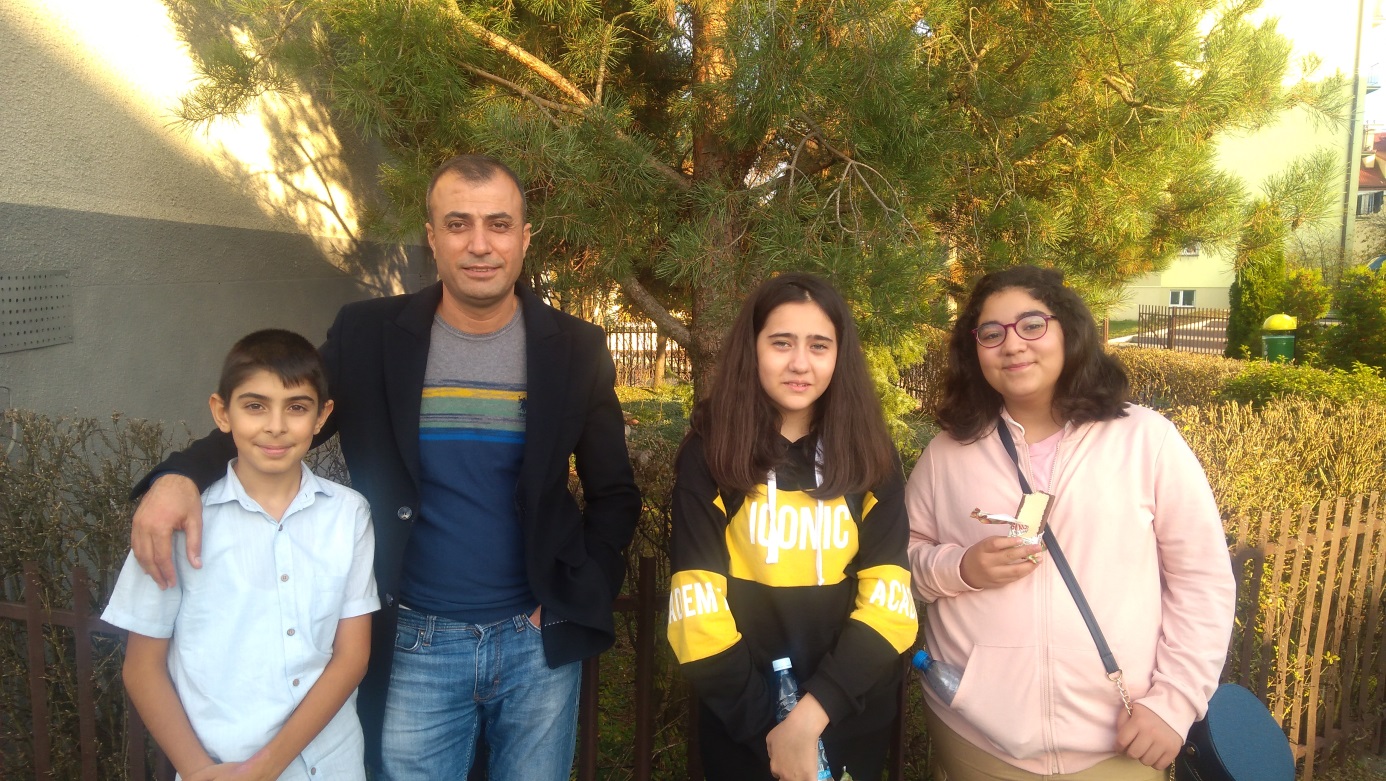 